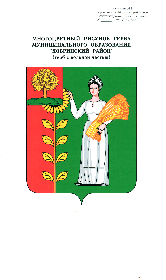 КОНТРОЛЬНО-СЧЁТНАЯ КОМИССИЯДОБРИНСКОГО МУНИЦИПАЛЬНОГО РАЙОНАЛИПЕЦКОЙ ОБЛАСТИ РОССИЙСКОЙ ФЕДЕРАЦИИРАСПОРЯЖЕНИЕ15.02.2021                                                                                                       № 4-рО внесении изменений в план работы на 2021 годВ соответствии со ст.11 Положения «О Контрольно-счётной комиссии Добринского муниципального района Липецкой области», принятого решением Совета депутатов Добринского муниципального района Липецкой области от 10.02.2017г. №132-рс и п.5.5. статьи 5 раздела III Регламента Контрольно-счётной комиссии Добринского муниципального района Липецкой области, утвержденного приказом от 17.04.2017г. №1, внести изменения в План работы Контрольно-счетной комиссии на 2021 год:В раздел II «Контрольные мероприятия» включить пункты:Разместить изменения в План работы Контрольно-счетной комиссии на 2021 год на официальном сайте администрации района в информационно-телекоммуникационной сети Интернет.Контроль за исполнением настоящего распоряжения оставляю за собой.ПредседательКонтрольно-счётной комиссииДобринского муниципального района                                               Н.В.Гаршина4.Администрация сельского поселения Березнеговатский сельсоветВнешняя проверка бюджетной отчетности за 2020 год 1-2 квартал 2021 годаТребования статьи 264.4 Бюджетного кодекса РФ5.Администрация сельского поселения Богородицкий сельсоветВнешняя проверка бюджетной отчетности за 2020 год 1-2 квартал 2021 годаТребования статьи 264.4 Бюджетного кодекса РФ6. Администрация сельского поселения Верхнематренский сельсоветВнешняя проверка бюджетной отчетности за 2020 год 1-2 квартал 2021 годаТребования статьи 264.4 Бюджетного кодекса РФ7.Администрация сельского поселения Демшинский сельсоветВнешняя проверка бюджетной отчетности за 2020 год 1-2 квартал 2021 годаТребования статьи 264.4 Бюджетного кодекса РФ8.Администрация сельского поселения Добринский сельсоветВнешняя проверка бюджетной отчетности за 2020 год 1-2 квартал 2021 годаТребования статьи 264.4 Бюджетного кодекса РФ9.Администрация сельского поселения Дубовской сельсоветВнешняя проверка бюджетной отчетности за 2020 год 1-2 квартал 2021 годаТребования статьи 264.4 Бюджетного кодекса РФ10.Администрация сельского поселения Дуровский сельсоветВнешняя проверка бюджетной отчетности за 2020 год 1-2 квартал 2021 годаТребования статьи 264.4 Бюджетного кодекса РФ11.Администрация сельского поселения Каверинский сельсоветВнешняя проверка бюджетной отчетности за 2020 год 1-2 квартал 2021 годаТребования статьи 264.4 Бюджетного кодекса РФ12.Администрация сельского поселения Мазейский сельсоветВнешняя проверка бюджетной отчетности за 2020 год 1-2 квартал 2021 годаТребования статьи 264.4 Бюджетного кодекса РФ13.Администрация сельского поселения Нижнематренский сельсоветВнешняя проверка бюджетной отчетности за 2020 год 1-2 квартал 2021 годаТребования статьи 264.4 Бюджетного кодекса РФ14.Администрация сельского поселения Новочеркутинский сельсоветВнешняя проверка бюджетной отчетности за 2020 год 1-2 квартал 2021 годаТребования статьи 264.4 Бюджетного кодекса РФ15.Администрация сельского поселения Петровский сельсоветВнешняя проверка бюджетной отчетности за 2020 год 1-2 квартал 2021 годаТребования статьи 264.4 Бюджетного кодекса РФ16.Администрация сельского поселения Пушкинский сельсоветВнешняя проверка бюджетной отчетности за 2020 год 1-2 квартал 2021 годаТребования статьи 264.4 Бюджетного кодекса РФ17.Администрация сельского поселения Среднематренский сельсоветВнешняя проверка бюджетной отчетности за 2020 год 1-2 квартал 2021 годаТребования статьи 264.4 Бюджетного кодекса РФ18.Администрация сельского поселения Талицкий сельсоветВнешняя проверка бюджетной отчетности за 2020 год 1-2 квартал 2021 годаТребования статьи 264.4 Бюджетного кодекса РФ19. Администрация сельского поселения Тихвинский сельсоветВнешняя проверка бюджетной отчетности за 2020 год 1-2 квартал 2021 годаТребования статьи 264.4 Бюджетного кодекса РФ20.Администрация сельского поселения Хворостянский сельсоветВнешняя проверка бюджетной отчетности за 2020 год 1-2 квартал 2021 годаТребования статьи 264.4 Бюджетного кодекса РФ